PŘIHLÁŠKA NA TÁBOR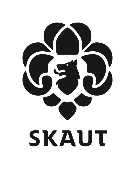 PořadatelJunák – český skaut,7. středisko Blaník Praha, z. s.sídlo: Gončarenkova 628/15, 147 00 Praha 4 IČ: 60446927Údaje o táborutermín konání:	1. až 17. 7. 2022místo konání:	Malontyvedoucí tábora:	Kryštof Matějůzástupce ved. tábora:	Jáchym Hobzacena tábora:	3000,- KčÚčastník táborajméno a příjmení: …………………………………….datum narození: …………… RČ: …………………..bydliště: ……………………………………………….Rodiče (zákonní zástupci)jméno matky (zákonného zástupce):………………………………, tel.: ……………………jméno otce (zákonného zástupce):………………………………, tel.: ……………………Informace k ceně táboraV ceně je zahrnuta strava 5× denně, doprava osob a materiálu, pořízení materiálu i náklady související se zajištěním programu.Zákonný zástupce se zavazuje:že při odjezdu na tábor odevzdá potvrzení o bezinfekčnosti, zdravotní dotazník a souhlas s poskytováním informací o zdravotním stavu dítěte.že dítě na tábor nepošle v případě, že jeví příznaky onemocnění covid19 a nemá negativní test požadovaný příslušným nařízením ministerstva zdravotnictví.že si dítě v případě jeho vyloučení z tábora odveze na vlastní náklady.Zákonný zástupce souhlasí:že se jeho dítě zúčastní celého táborového programu s přihlédnutím ke zdravotnímu stavuv případě kladného zůstatku táborového hospodaření tento ponechat středisku a oddílu pro další činnost a práci s dětmi.Zákonný zástupce bere na vědomí:že neodevzdání výše uvedených dokumentů je překážkou pro účast dítěte na táboře bez nároku vrácení táborového poplatkuže v případě zrušení účasti dítěte na táboře se táborový poplatek nevrací. Pokud se dítě nemůže tábora zúčastnit z důvodu nemoci nebo úrazu, posuzují se případy individuálně.že dítě je povinno se řídit pokyny vedoucích a táborovým řádem, a že porušení těchto podmínek může být důvodem vyloučení z účasti na táboře bez nároku na vrácení táborového poplatku.že zpracování a ochrana osobních údajů této přihlášky a jejích příloh se řídí pravidly přihlášky člena do organizace (viz text na http://bit.ly/2p4pihy)Podepsáním této přihlášky závazně přihlašuji dítě na tábor.V ………………………dne ……………………podpis zákonného zástupce---------------------------------------------------------------------------------------------------------------------------------------------------------Dotazník o zdravotním stavu dítěte (anamnéza)pro účely skautského tábora 262. odd. Utahů 2022Prosím vyplňte čitelně. Na pravdivosti údajů může záviset zdraví vašeho dítěte.Jméno a příjmení dítěte:	……………………………………………………………………………………Zdravotní pojišťovna:	…………………………………	Rodné číslo: …………………………Váha dítěte:	.....…. kg (pro případné dávkování léčivých přípravků)Trpí dítě nějakou přecitlivělostí, alergií, astmatem apod.? Popište včetně projevů a alergenů.....................................................................................................................................................................................................................................................................................................................................................................................................................................................................................................................................Má dítě nějakou trvalou závažnou chorobu? (epilepsie, cukrovka apod.)....................................................................................................................................................................................................................................................................................................................................................................................................................................................................................................................................Užívá Vaše dítě trvale nebo v době konání tábora nějaké léky? Kolikrát denně, v kolik hodin a v jakém množství?....................................................................................................................................................................................................................................................................................................................................................................................................................................................................................................................................Setkalo se dítě v době půl roku před začátkem tábora s nějakou infekční chorobou?........................................................................................................................................................................................................................................................................................................................................................Bylo dítě v době jednoho měsíce před začátkem tábora nemocné?........................................................................................................................................................................................................................................................................................................................................................Je dítě schopné pohybové aktivity bez omezení? Pokud ne, jaké je to omezení?........................................................................................................................................................................................................................................................................................................................................................Jiné sdělení (pomočování, různé druhy fóbií nebo strachu, činnosti nebo jídla, kterým se dítě vyhýbá, hyperaktivita, zvýšená náladovost, specifické rady nebo prosby atd.):....................................................................................................................................................................................................................................................................................................................................................................................................................................................................................................................................Prohlašuji, že mé dítě: dovede / nedovede plavat ** nehodící se škrtněte